FEUILLE DE ROUTE  -  NotionsThéorieThéorie-Vidéos-Exercices en ligne ExercicesFait!pp.p.p.p.pp.p.p.p.1p.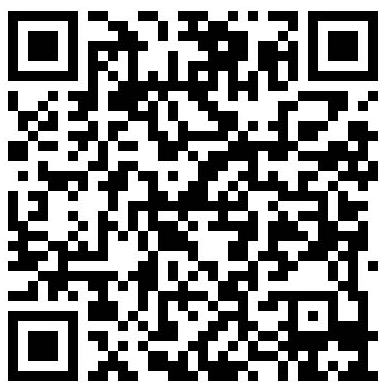 